هدف:حفظ امنیت کارکنان و دانشجویان و بیماراندر این بیمارستان نگهبان به صورت 24 ساعته در مکان درب ورودی بیمارستان- درب ورودی اوژانس- درب ورودی اورژانس تحت نظر- درب ورودی بخش های بستری وجود دارد.افراد مذکور موظف هستند در ابتدای شیفت کاری خود در محل های مقرر شده حضور داشته و امنیت پرسنل، دانشجویان و بیماران را تامین نمایند.شرح وظایف تیم انتظاماتشرح وظایف نگهبانان :1- کنترل تمامی ورودی های بیمارستان2- کنترل محوطه و گشت زنی در محوطه ها3- سامان دادن همراهان در ساعات ملاقات4- راهنمایی کردن بیماران و همراهان5- برقرای نظم و امنیت در محدوده بیمارستان و داخل کلیه بخشهاجهت حفظ امنیت کلیه افراد شاغل و فراگیران در مرکز درمانی، فرایند زیر تعیین گردیده تا در مواقع بروز مشکل مسئولین به شرح ذیل عمل نمایند:-1 در مواقعی که مسائل امنیتی حفاظتی رخ دهد، ابتدا مسئولین نگهبانی در جریان کامل واقعه قرار گرفته و موارد را به مدیر داخلی بیمارستان گزارش می دهد. در صورتی که نیاز به دخالت سایر ارگانها از  جمله نیروی انتظامی و ... باشد، هماهنگیهای لازم از سوی مدیریت بیمارستان با این ارگانها صورت گرفته و اقدامات بایسته در این خصوص صورت خواهد گرفت.-2 با توجه به نصب بودن دوربین مدار بسته در نقاطی از بیمارستان، در مواردی که نیاز به چک و بررسی از طریق دوربین ها باشد، با هماهنگی مدیریت بیمارستان، تصاویر ضبط شده بازنگری شده و مورد بررسی قرار میگیرد.-3 در شیفت عصر و شب در صورت بروز مشکلات امنیتی به سوپروایزر کشیک مراجعه نمایند.تاریخ تدوین:27/06/1400دانشکده علوم پزشکی اسد آبادمرکز آموزشی درمانی قائم عجمعاونت آموزشی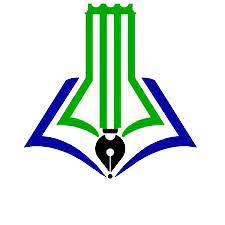 تاریخ ابلاغ:27/06/1400عنوان: دستور العمل داخلي تيم حفاظت امنيت بيمارستانتاریخ ویرایش:-دامنه کاریرد: تمامی نگهبانانتصویب / ابلاغ کننده:تایید کننده:دکتر سجاد حیدریرئیس بیمارستانامضاءمعصومه رستمیسرپرست معاونت آموزشی بیمارستانامضاء